KUPNÍ SMLOUVA s AQUA HEALTH, s.r.o.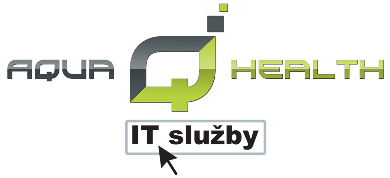 uzavřená podle § 2079 a násl. občanského zákoníku č. 89/2012 Sb.SMLUVNÍ STRANYKupující:	Základní škola, Praha 13, Janského 2189	sídlo:		Janského 2189/18, Praha 5, 155 00		                                      	zastoupený:	Mgr. Janem Havlíčkem, ředitelemIČ: 		62934309
DIČ: 		CZ62934309	dále jen „kupující“, na straně jednéaProdávající:	AQUA HEALTH, s.r.o.	sídlo:		Kurzova 2223/14, Praha 5, 155 00zastoupený:	Marek Porazil, jednatel společnostitelefon: 	+420 720 179 339e-mail:		info@aqh-it.czIČ:		26212528			DIČ:		CZ26212528		dále jen „prodávající“, na straně druhéTato smlouva je uzavírána na základě zadávacího řízení. Veškeré skutečnosti z tohoto zadávacího řízení vzešlé jsou pro smluvní strany závazné i bez výslovného uvedení v této smlouvě. 
PŘEDMĚT KOUPĚPředmětem této kupní smlouvy je dodání následujících položek: TERMÍN A MÍSTO PLNĚNÍProdávající se zavazuje prodat a instalovat kupujícímu předmět koupě po podepsání této kupní smlouvy v termínu do 30 dní od podpisu smlouvy.Místem plnění je sídlo kupujícího.CENAKupní cena za všechny položky dle bodu 2. této smlouvy je 361471,- Kč (tři sta šedesát jedna tisíc čtyři sta sedmdesát jedna korun českých) včetně DPH v zákonné výši 21%.  Kupní cena zahrnuje i dopravu.PLATEBNÍ PODMÍNKYKupující se zavazuje za odebrané zboží zaplatit kupní cenu na základě zaslané faktury. Splatnost faktury je stanovena na 14 dnů ode dne jejich doručení kupujícímu.Faktury musí mít náležitosti daňového dokladu podle zákona č. 235/2004 Sb., o dani z přidané hodnoty.ZÁRUKA ZA JAKOSTNa předmět koupě dle článku II. této smlouvy poskytuje prodávající kupujícímu záruku v délce 1 roku. Záruční doba začíná běžet ode dne převzetí kupujícím. V ostatním platí příslušná ustanovení občanského zákoníku.VADY DÍLAPráva kupujícího z vad díla se řídí příslušnými ustanoveními občanského zákoníku. Povinnosti prodávajícího ze záruky za jakost tím nejsou dotčeny. SMLUVNÍ POKUTYV případě, že kupující neuhradí prodávajícímu fakturu a odsouhlasené výkony v dohodnuté lhůtě splatnosti, má prodávající nárok na penále z prodlení ve výši 0,05 % za každý den z fakturované částky.ZVLÁŠTNÍ UJEDNÁNÍKupující se zavazuje poskytnout veškerou potřebnou součinnost pro dosažení účelu této smlouvy.Vlastnictví k předmětu koupě přechází na kupujícího zaplacením kupní ceny.Součástí předmětu smlouvy je rovněž doprava.ZÁVĚREČNÁ USTANOVENÍNení-li stanoveno jinak, řídí se tento smluvní vztah příslušnými ustanoveními občanského zákoníku.Tato kupní smlouva nabývá platnosti dnem podpisu obou smluvních stran a může být měněna nebo doplňována pouze písemnými dodatky odsouhlasenými oběma stranami.Tato kupní smlouva je vyhotovena v dvou výtiscích, z nichž jeden je určen pro kupujícího a jeden pro prodávajícího.Smluvní strany prohlašují, že tuto smlouvu uzavřely na základě své svobodné vůle, vážně, nikoliv pod nátlakem ani za nápadně nevýhodných podmínek pro kteroukoliv z nich, že si smlouvu přečetly, porozuměly zcela jejímu obsahu a na důkaz toho k ní připojují své podpisy.V Praze dne: 27. 10. 2020                      					V Praze dne: 27. 10. 2020                    

………………………………………							………………………………………Kupující:									Prodávající:Mgr. Jan Havlíček							Marek Porazilředitel školy							                jednatel společnostipoložkaksnotebook: LCD 15.6", intel i3 10th, 8GB Ram, SSD 512GB, webkamera, dual wifi, Windows 10 + redukce RJ45, včetně instalace17brašna na notebook17myš bezdrátová 3 tlačítka, symetrická, velikost S17doprava0